SPECIAL EDUCATION CLINIC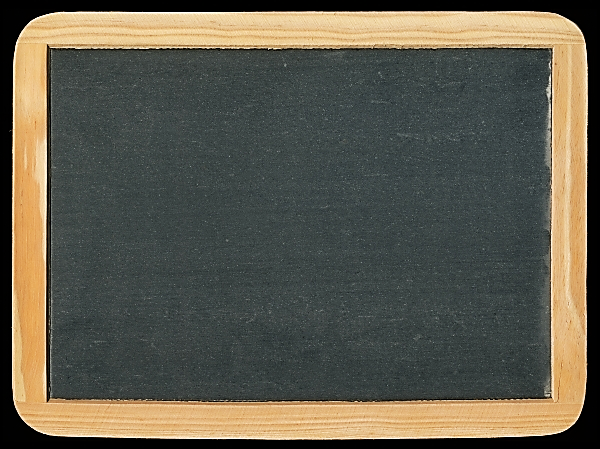 Thursday • May 11th, 2017 •11:00am – 3:00pmExeter Library and Dunn Community Center4569 Prestwick Drive, Reading, PA 19606Presented by McAndrews Law Offices, P.C.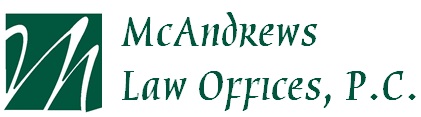 In Conjunction with Community Prevention Partnership of Berks County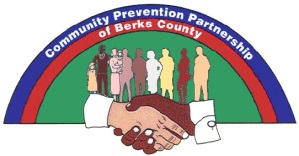 Free & Open to the Public!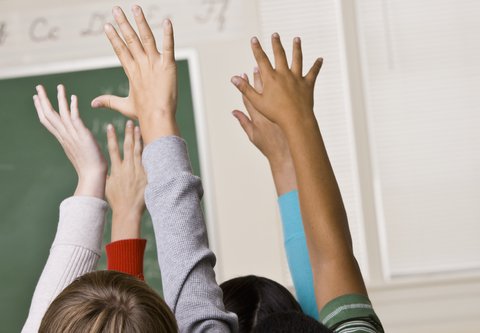 Questions or advanced registration, call McAndrews Law Offices at 610-648-9300 or email Michele Ford at mford@mcandrewslaw.com-Learn about your child’s educational rights in school-Have an opportunity to meet with an attorney from McAndrews Law Offices to discuss individual circumstances-Attendees are welcome to bring the child’s IEP/relevant paperwork which may help to determine the appropriateness of the current IEP-An attorney will be available to speak with Spanish-Speaking attendeeswww.mcandrewslaw.comcommunitypreventionpartnership.org 